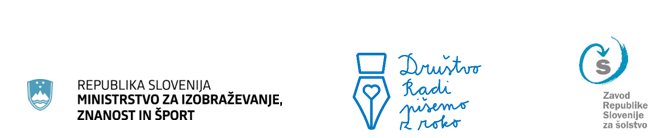 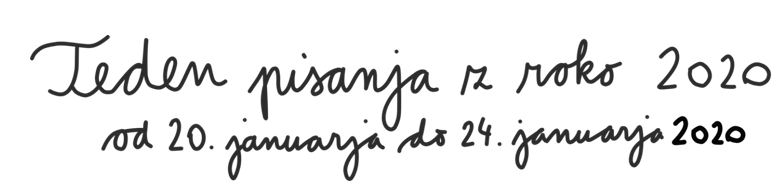 SPOROČILO PRIJAVLJENIM ZA TEDEN PISANJA Z ROKO 2020 (1)		Ljubljana, 29. 10. 2019Spoštovane koordinatorice in koordinatorji!Zahvaljujem se za vašo pripravljenost koordinirati Teden pisanja z roko, ki bo od 20. do 24. januarja 2020. To je vseslovenska akcija, v kateri sodeluje 230 ustanov, predvsem osnovnih in srednjih šol. Med prijavljenimi je veliko starih znancev. Z nekaterimi se poznamo le 'digitalno'. Tretji pa ste v naši družbi prvič. Dobrodošli vsi!To sporočilo vsebuje napotke za Teden 2020 z več priponkami. Zato predlagam, da si vzamete pol ure časa in vse skrbno pregledate.Letos smo v Društvu Radi pišemo z roko naredili korak naprej. Oblikovali smo Organizacijski odbor za Teden pisanja z roko 2020 in si porazdelili delo. Vaše prijave, na primer, sprejema in ureja kolegica Monika Javornik z OŠ Šmarje pri Jelšah. V delovni skupini so še Nadja Lazar, Waldorfska šola Ljubljana, ki bo pravi naslov za predavanja in obisk šolskega muzeja, Rok Lipnik, Gimnazija Celje-Center, ki skrbi za informacijsko podporo, Deja Kačič, Srednja vzgojiteljska šola, gimnazija in umetniška gimnazija Ljubljana, ki bo določena sporočila prevedla v angleščino in tako poskrbela, da bodo o našem Tednu seznanjeni tudi kolegi iz tujine, Anja Marin, OŠ Železniki, ki bo pomagala pridobiti pisave več znanih osebnosti. Teden pisanja z roko je s posebnim pismom podprl Minister za izobraževanje, znanost in šport Jernej Pikalo (v priponki, Pismo Ministra). Predlagam, da ga objavite.Osrednja tema Tedna 2020 je 'V naši družini radi pišemo z roko'. Poleg učiteljev, učencev, dijakov, starejših udeležencev, želimo, da o pomenu ohranjanja pisanja z roko posebej nagovorite tudi starše.V priponki je logo Tedna pisanja z roko 2020. Objavite ga na vaši spletni strani.Koordinatorji boste v svojih šolah/ustanovah lahko uveljavljali 1 točko v skladu s Pravilnikom o napredovanju zaposlenih v vzgoji in izobraževanju v nazive (Ur. l. RS št. 54/2002, 123/08, 44/09, 18/10). Predlagam, da se dogovorite z vodstvom šole. Vzorec potrdila je v priponki (vzorec potrdila).Pripravili smo nabor aktivnosti. Člani Društva Radi pišemo z roko imajo številne ugodnosti. Na socialnih omrežjih boste v Tednu pisanja z roko (Facebook, Twitter, Instagram …) na brezčrten papir s pisanimi črkami (rokopis) napisali: 'To je moja pisava. Nihče drug nima take.' In se podpisali. Organizirajte srečanja s pesniki, z oblikovalci in drugimi ustvarjalci, ki pogosto uporabljajo svinčnik in papir v fazi ustvarjanja idej.Organizirajte srečanja s starši in starimi starši in primerjajte pisave. Katera je bolj tekoča, katera bolj čitljiva? Katera je najmanj podobna šolski pisavi? Le kateri učitelj tako piše? Učitelji naj napišejo svoja besedila, učenci pa bodo uganili, katero besedilo je napisal kateri učitelj. Lahko opazujejo pisavo in povedo, kakšne so njene značilnosti, npr. velika, majhna, čitljiva, nečitljiva, povezana, tiskana …Vse, kar boste ustvarili, je dobro zabeležiti. Organizirajte razstavo ob koncu Tedna 2020. Naredite fotografije in/ali video posnetke.Ste že všečkali našo Facebook stran https://www.facebook.com/radipisemozroko? Povabite tudi učence in dijake! Lepo vabljeni!Zbirajte in predstavite nam zanimive pisave, take, ki se razlikujejo od šolske pisave – po obliki, velikosti, povezanosti, naklonu, so zelo okrašene, estetske, nečitljive, poenostavljene ipd. Pošljite jih na e-naslov: info@pisemozroko.si, da jih bomo objavili.V Društvu smo pripravili tudi nabor zanimiv predavanj;Predstavitev kitajske kulture, jezika in pisave, Kitajka Jen Levy, predavanje v angleščini, 60 minut, cena predavanja: 100 evrov ter plačilo potnih stroškov iz Ljubljane in nazaj. Brezplačno za člane Društva (plačajo se le potni stroški). Info. in naročilo: Nadja Lazar, E: nadja.lazar@waldorf.siAnonimke: kdo jih piše, kako jih odkrivamo? Marijana Jazbec, predavanje, 60 minut, cena predavanja 100 evrov ter plačilo potnih stroškov iz Ljubljane in nazaj. Brezplačno za člane Društva (plačajo se le potni stroški). Info. in naročilo: Nadja Lazar, E: nadja.lazar@waldorf.siObisk Slovenskega šolskega muzeja in dvourna delavnica na temo: Pisava in pisala skozi čas. Od 14.30 do 16.00, 10–25 udeležencev v skupini. Brezplačno za člane Društva. Info. in naročilo: Nadja Lazar, E: nadja.lazar@waldorf.si Disleksija in disgrafija, Tanja Černe, predavanje, 60 minut, cena predavanja 100 evrov ter plačilo potnih stroškov iz Ljubljane in nazaj. Brezplačno za člane Društva (plačajo se le potni stroški). Info in naročilo: Nadja Lazar, E: nadja.lazar@waldorf.si Skrita sporočila v pisavi, članice grafološke sekcije, 60 minut, cena predavanja 100 evrov ter plačilo potnih stroškov iz Ljubljane in nazaj. Brezplačno za člane Društva (plačajo se le potni stroški). Info. in naročilo: Nadja Lazar, E: nadja.lazar@waldorf.si Kaligrafija: učenje osredotočenosti , Natalija Resnik Gavez, 60 minut, cena predavanja 100 evrov ter plačilo potnih stroškov s Ptuja do kraja šole in nazaj. Brezplačno za člane Društva (plačajo se le potni stroški). Info. in naročilo: Nadja Lazar, E: nadja.lazar@waldorf.si Opismenjevanje drugače: primer Waldorfske šole, Nadja Lazar, predavanje, 60 minut, cena predavanja 100 evrov ter plačilo potnih stroškov iz Ljubljane in nazaj. Brezplačno za člane Društva (plačajo se le potni stroški). Info. in naročilo: Nadja Lazar, E: nadja.lazar@waldorf.si Najpogostejše slovnične napake v pisnem komuniciranju, dr. Klemen Lah, predavanje, 60 minut, cena predavanja 100 evrov ter plačilo potnih stroškov iz Ljubljane in nazaj. Brezplačno za člane Društva (plačajo se le potni stroški). Info. in naročilo: Nadja Lazar, E: nadja.lazar@waldorf.si Vodič za samostojno analizo pisave, Analiza pisave z malo zabave (v priponki), 10 evrov, (za člane Društva 50 % popust, tj. 5 evrov). Naročilnica v priponki. Info. Vesna Škreblin, E: vesna.skreblin@gmail.com Pripomočki za pravilno držo pisala (v priponki). Kom. je 2 evra, za člane Društva 25 kom za 25 evrov (50 % količinski popust). Naročilnica v priponki. Info. Vesna Škreblin, E: vesna.skreblin@gmail.com Zimski razglednici (v priponki). Cena razglednice je 0,50 evra. Člani Društva dobijo 50 zimskih razglednic in 10 voščilnic (s kuverto) brezplačno. Naročilnica v priponki. Info. Vesna Škreblin, E: vesna.skreblin@gmail.com  V pripravi je plakat s tremi rokopisi uglednih osebnosti: Nuška Drašček, Uroš Kuzman in Ilka Štuhec. Vsaka prijavljena ustanova lahko dvigne brezplačno 2 plakata. Za tiste, ki potrebujejo več plakatov, bomo plakat poslali v priponki. Želimo, da ga boste natisnili v barvi in velikosti, kot je originalno predviden, tj. 500x700 mm. Na voljo po 20. 11. 2019.Enkrat dnevno lahko v Tednu 2020 zavrtite novi video Društva.https://youtu.be/tjaWc7MduXY Rokopisi znanih osebnosti so vselej zanimivi. Prosite jih, da napišejo kakšno iskrivo misel z roko in se podpišejo ter jih pošljite na info@pisemozroko.si, da jih bomo objavili. Podlaga za rokopise je v priponki. Stiskajte si nekaj podlag. Če boste morda storitve ali izdelke kupili, bomo račun poslali po e-pošti. Izpolnjeno naročilnico pošljite do 15. novembra 2019 na e: info@pisemozroko.si Izdelke boste lahko dvignili med 20. 11. in 10. 12. 2019 na več lokacijah po Sloveniji po vnaprejšnji najavi. Izdelke boste torej osebno prevzeli; ne pošiljamo jih po pošti.Kolektivni člani Društva Radi pišemo z roko imajo v Tednu pisanja z roko, kot je razvidno zgoraj, številne prednosti. Poleg tega dvakrat letno dobivajo časopis Društva in so tudi sicer seznanjeni z aktualnimi informacijami na tem področju. Letna članarina je 50 evrov. Pristopno izjavo (v priponki) lahko pošljete takoj, članarino boste, ne glede na čas prijave – zdaj ali po novem letu – plačali na podlagi našega računa za leto 2020 v mesecu januarju. Vabimo vas, da postanete naš član. Ob koncu Tedna pisanja z roko 2020 bomo na osnovi vaših poročil izdelali e-knjigo z naslovom: Teden pisanja z roko 2020.Toliko. Kar veliko za eno sporočilo, ne?V naslednjem sporočilu, predvidoma 18. 11. 2019, vas bomo obvestili, kje v Sloveniji lahko dvignete plakate, pripomočke za pravilno držo pisala, razglednice in Vodiče za samostojno analizo pisave.Dodatna pojasnila lahko dobite na e-naslovu: info@pisemozroko.si. Odgovor boste prejeli v 24 urah. Za nujne primere pokličite po tel. 030 998 217, 031 617 837, ali 041 561 740.Veselim se sodelovanja z vami in vas lepo pozdravljam.Mag. Marijana JazbecPredsednica Društva Radi pišemo z roko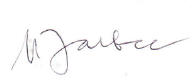 